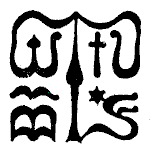 Wesley János Lelkészképző Főiskola Szociális munka szakTantárgy kódjaSMAV265SMAV265SMAV265Tantárgy elnevezéseEtika 2. (társadalomfilozófia)Etika 2. (társadalomfilozófia)Etika 2. (társadalomfilozófia)Tantárgy oktatójának neveDr. Blandl BorbálaBeosztása, tudományos fokozataTantárgy óraszámanappali tagozaton 2 tanóra/ hétlevelező tagozaton 16 tanóra/félévnappali tagozaton 2 tanóra/ hétlevelező tagozaton 16 tanóra/félévnappali tagozaton 2 tanóra/ hétlevelező tagozaton 16 tanóra/félévTanóra típusaelőadáselőadáselőadásMeghirdetési időszaktavaszi félév tavaszi félév tavaszi félév Kreditszám2 kredit2 kredit2 kreditA tantárgy céljaSzükséges előtanulmányok, feltételezett tudásanyagFejlesztendő kompetenciaterületek:tudásafogalmak, elméletek ismeretetársadalompolitikai ismeretek és összefüggések ismerete/értéseképességei- kritikus gondolkodás, reflexió, folyamatok átlátásatudásafogalmak, elméletek ismeretetársadalompolitikai ismeretek és összefüggések ismerete/értéseképességei- kritikus gondolkodás, reflexió, folyamatok átlátásatudásafogalmak, elméletek ismeretetársadalompolitikai ismeretek és összefüggések ismerete/értéseképességei- kritikus gondolkodás, reflexió, folyamatok átlátásaTantárgyi leírásA kurzus során a klasszikus társadalomfilozófiai szövegek mellett és azok háttere előtt megismerkedünk néhány 20. századi és kortárs társadalomfilozófiai irányzattal. A cél az, hogy a hallgatók átfogó képet kapjanak a kortárs társadalomfilozófiai és politikafilozófiai vitákról, azok elméleti hátteréről.A kurzus során a klasszikus társadalomfilozófiai szövegek mellett és azok háttere előtt megismerkedünk néhány 20. századi és kortárs társadalomfilozófiai irányzattal. A cél az, hogy a hallgatók átfogó képet kapjanak a kortárs társadalomfilozófiai és politikafilozófiai vitákról, azok elméleti hátteréről.A kurzus során a klasszikus társadalomfilozófiai szövegek mellett és azok háttere előtt megismerkedünk néhány 20. századi és kortárs társadalomfilozófiai irányzattal. A cél az, hogy a hallgatók átfogó képet kapjanak a kortárs társadalomfilozófiai és politikafilozófiai vitákról, azok elméleti hátteréről.Kötelező és ajánlott irodalomKötelező olvasmányok:Hobbes: Leviathán. Budapest, Kossuth, 1999 [ISBN: 9630940361, más kiadás is megfelel], Az első és a második természeti törvényről és a szerződésekről; A többi természeti törvényről, 171-196.Locke: Értekezés a polgári kormányzatról. Budapest, Gondolat, 1986 [ISBN: 9632817109], Apolitikai vagy polgári társadalomról; A politikai társadalmak eredetéről; A politikai társadalom és kormányzat céljairól, 92-129.Rousseau: A társadalmi szerződésről (részletek), Budapest, Pannon-Klett, 1997 [ISBN: 9639023094]Habermas: A cselekvés racionális aspektusai. In: uő: Válogatott tanulmányok, Budapest, Atlantisz, 1994 [ISBN: 963797847X], 223-258.Ajánlott olvasmányok:Rawls: A jog uralma az igazságosság elméletében. In: Joguralom és jogállam. Osiris Kiadó, Budapest, 1995. 247-273.Foucault: Felügyelet és büntetés, Budapest, Gondolat, 1990 [ISBN 9632823354], Az általánossá vált büntetés, 99-136Kötelező olvasmányok:Hobbes: Leviathán. Budapest, Kossuth, 1999 [ISBN: 9630940361, más kiadás is megfelel], Az első és a második természeti törvényről és a szerződésekről; A többi természeti törvényről, 171-196.Locke: Értekezés a polgári kormányzatról. Budapest, Gondolat, 1986 [ISBN: 9632817109], Apolitikai vagy polgári társadalomról; A politikai társadalmak eredetéről; A politikai társadalom és kormányzat céljairól, 92-129.Rousseau: A társadalmi szerződésről (részletek), Budapest, Pannon-Klett, 1997 [ISBN: 9639023094]Habermas: A cselekvés racionális aspektusai. In: uő: Válogatott tanulmányok, Budapest, Atlantisz, 1994 [ISBN: 963797847X], 223-258.Ajánlott olvasmányok:Rawls: A jog uralma az igazságosság elméletében. In: Joguralom és jogállam. Osiris Kiadó, Budapest, 1995. 247-273.Foucault: Felügyelet és büntetés, Budapest, Gondolat, 1990 [ISBN 9632823354], Az általánossá vált büntetés, 99-136Kötelező olvasmányok:Hobbes: Leviathán. Budapest, Kossuth, 1999 [ISBN: 9630940361, más kiadás is megfelel], Az első és a második természeti törvényről és a szerződésekről; A többi természeti törvényről, 171-196.Locke: Értekezés a polgári kormányzatról. Budapest, Gondolat, 1986 [ISBN: 9632817109], Apolitikai vagy polgári társadalomról; A politikai társadalmak eredetéről; A politikai társadalom és kormányzat céljairól, 92-129.Rousseau: A társadalmi szerződésről (részletek), Budapest, Pannon-Klett, 1997 [ISBN: 9639023094]Habermas: A cselekvés racionális aspektusai. In: uő: Válogatott tanulmányok, Budapest, Atlantisz, 1994 [ISBN: 963797847X], 223-258.Ajánlott olvasmányok:Rawls: A jog uralma az igazságosság elméletében. In: Joguralom és jogállam. Osiris Kiadó, Budapest, 1995. 247-273.Foucault: Felügyelet és büntetés, Budapest, Gondolat, 1990 [ISBN 9632823354], Az általánossá vált büntetés, 99-136Ismeretek ellenőrzésének módjaTantárgy tárgyi követelményeitanteremtanteremtanterem